Revised 08/02/17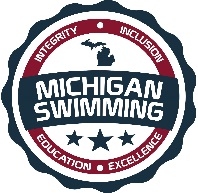 Integrity, Inclusion, Education, ExcellenceBig Red ChallengeHosted By: MLAJune 8-10, 2018Sanction - This meet is sanctioned by Michigan Swimming, Inc. (MS), as a timed final meet on behalf of USA Swimming (USA-S), Sanction Number MI1718113 and MITT1718113. In granting this sanction it is understood and agreed that USA Swimming shall be free from any liabilities or claims for damages arising by reason of injuries to anyone during the conduct of the event.  MS rules, safety, and warm up procedures will govern the meet as is fully set forth in these meet rules.Location - 	Holland Community Aquatic Center		550 Maple Ave. 		Holland, MI 49423	Times – 	Friday Evening (Timed Finals) 	4:00pm warm-up   	5:00pm meet start		Saturday Morning (Prelims)		8:00am warm-up   	9:00am meet start		Saturday Afternoon (Timed Finals)	12:30pm warm-up  	1:30pm meet start		Saturday Evening (Finals)		4:30pm warm-up   	5:30pm meet start		Sunday Morning (Prelims)		8:00am warm-up   	9:00am meet start		Sunday Afternoon (Timed Finals)	12:30pm warm-up	1:30pm meet start		Sunday Evening (Finals)		4:00pm warm-up	5:00pm meet startMotels – please visit your favorite Hotel booking website. Facilities – Holland Aquatic Center is an 8 lane 50 meter pool with an attached 6-lane 25 yard pool available for supervised warm-up and warm down. Depth at start is 6’9” and 13’ at turn. Permanent starting blocks and non-turbulent lane markers will be used. Colorado timing with an 8 lane display will be used.  There is ample balcony seating for spectators.  Lockers are available please provide your own lock. Public phones will be available. The competition course has not been certified in accordance with 104.2.2C(4)  There will also be a separate relaxation area available for only swimmers off the pool deck.Eligibility - The Big Red Challenge is for all swimmers. All swimmers must be currently registered with United States of America Swimming (USA-S). A swimmer's age on June 8, 2018 determine his/her eligibility for a particular age group.Deck Registration - Unregistered swimmers must register on deck at this meet by turning in the athlete registration form and payment to the Meet Referee.  The cost of registering on deck is double the normal fee ($152.00 per swimmer for 2017-18 registration).Meet Format – Friday evening will be a timed final event.  13 & Over prelims will be swum during the morning sessions with finals in the evening session. 12 & Under timed finals will be swum during the afternoon sessions.Entry Limits - Entries will be accepted on a first come first serve basis by date of email for electronic entries and date of receipt by the Administrative Official for hard copy entries until the Michigan Swimming Four (4) hour per session maximum time limit is met. As set forth in entry procedures below, (A) a hard copy of your club’s entry summary sheet, (B) a hard copy of your club’s signed release/waiver agreement (C) your club’s certification of entered athletes and (D) your club’s entry and entry fees must be received by the Entry Chair in a timely fashion prior to the start of the meet, or your swimmers will not be allowed to swim in the meet.  Entries received after the four (4) hour per session time limit has been met will be returned even if received before the entry deadline.Swimmers Without A Coach - Any swimmer entered in the meet, unaccompanied by a USA-S member coach, must be certified by a USA-S member coach as being proficient in performing a racing start or must start each race from within the water.  It is the responsibility of the swimmer or the swimmer’s legal guardian to ensure compliance with this requirement.Individual Entry Limits - Friday evening, swimmers may enter no more than 2 events.  On Saturday and Sunday, 13 & Over swimmers may enter no more than four (4) events per day; three (3) individual events per day and one (1) relay.  On Saturday and Sunday, 12 & Under swimmers may enter no more than five (5) events per day; four (4) individual events per day and one (1) relay.Electronic Entries - $5 per individual event for time final events, $7.50 per individual event for prelim/final events and $12 for relays.  Please include a $1.00 Michigan Swimming surcharge for each swimmer entered.  Make checks payable to: Holland Community Aquatic Center.Paper Entries - MS rules regarding non-electronic entries apply.  $6 per individual timed final event, $8.50 per individual event prelim/final and $13 for relays. There is a $1.00 additional charge per individual event and $1.00 per relay event paid if the entry is not submitted in Hy-Tek format.  The Michigan Swimming $1.00 general surcharge for each swimmer also applies to paper entries.  Paper entries may be submitted to the Administrative Official on a spreadsheet of your choice however the paper entry must be logically formatted and must contain all pertinent information to allow the Administrative Official to easily enter the swimmer(s) in the correct events with correct seed times.Entry Procedures - Entries may be submitted to the Administrative Official as of 9:00am May 10, 2018. The Administrative Official must receive all entries no later than 8:00pm June 1, 2018.  Entries must include correct swimmer name (as registered with USA/MS Swimming), age and USA number. You can import the order of events and event numbers from the Michigan Swimming website (http://www.miswim.org/).  All individual entries should be submitted via electronic mail to the Administrative Official at bperisao@gmail.com.   All entries will be processed in order by email date code or mail date code.  Any entries submitted will be considered provisional until such time as the Administrative Official has received a hard copy of: (a) your club's entries (Team Manager Meet Entries Report), (b) a hard copy of your club's signed release/waiver agreement (c) your clubs signed certification of entered athletes and (d) your club's entry fees.   This must be received in a timely fashion prior to the start of the meet or your swimmers will not be allowed to swim in the meet. The complete Calvin Early Bird Meet entry packet with entry forms is available on the Michigan Swimming Website at http://www.miswim.org/Refunds - Once a team or individual entry has been received and processed by the Administrative Official there are no refunds in full or in part unless the “over qualification exception” applies (see MS Rules).Entries - Your club's Entry, Entry Summary Sheet, Release/Waiver, Certification of Entered Athletes and Check should be sent via U.S. mail or nationally recognized overnight courier to:Paperwork and Payments:	Michigan Lakeshore Aquatics				550 Maple Ave.				Holland, MI 49423				616-393-7595 x119Administrative Official:	Betty Peristeridis bperisao@gmail.com  				(269)760-3996 (COACHES ONLY)Check In - Check in will be required and will be available 30 minutes prior to the start of warm up for each session. Failure to check in, will cause the swimmer to be scratched from all events in that session. Check in will close 15 minutes after the start of warm up for each session. Check in sheets will be posted on the poor deck outside of the locker rooms. Scratch Rules - Prior to check in close a swimmer may scratch events at the Clerk of Course.  After check in closes, you must see the Meet Referee to scratch an event.  Swimmers who qualify for finals are expected to compete in the finals session or scratch. Per USA National Scratch Rules---an athlete has 30 minutes after announcing and posting of prelims results to scratch or declare their intent to scratch. Scratches from finals will be taken only by the Clerk of Course at the announcer’s table. Swimmers who do not scratch from a finals event and do not compete may be subject to consequences set forth in USA Swimming Rule 207.11.6(D) and (E).Marshaling – This is a “self-marshaling” meet.  Swimmers are responsible for being in the correct heat and lane.  Heat sheets will be posted prior to the start of each session.Seeding - Seeding will be done after check in closes.  Athletes will be seeded with LCM times first, SCM times second, and SCY times last.  Swimmers who fail to check in for an event will be scratched from that event.  All events will be seeded slowest to fastest with the exception of the 400IM, 400 Free (12 & Under) and 1500 Freestyle which are timed finals events seeded fastest to slowest alternating genders.  The 13 & Over 400 free will be swam fast to slowest alternating genders during the prelim session with the top 24 swimming slowest to fastest during the finals sessions. The 800 free will be swam fast to slowest alternating genders with the top 8 of each gender swimming in finals.  Top 24 swimmers will swim in the following finals C (Bonus Final), B (Consolation Final) and A (Championship Final). All 13 & over relays will be swum in the morning session. All 12 & Under events are timed finals.Deck Entries/Time Trials – Deck entries and time trials will be accepted if time permits at the discretion of the Meet Director and Meet Referee.  Deck entries are $7.00 per individual event and $14.00 for relays. Deck entry and time trial swimmers are subject to the Michigan Swimming $1.00 general surcharge if they are not already entered in the meet.  For deck entries and time trials, registration status must be proven by providing a current USA Swimming membership card or a current print out of an athlete roster from the Club Portal, the Club Portal is located on the USA Swimming website. The athlete may also enter by showing their membership from USA Swimming’s DECK PASS on a smart phone.  Name, athlete ID and club affiliation should then be added to your database just as it appears on the card or list or the swimmer may compete unattached (UN) if they request to do so.Meet Programs/Admissions - Admissions: $5.00 per person per day (children ten (10) and under free with a paying adult).  Heat sheets will be available each session at the admissions table for $3.00 after the meet is seeded. One-day wristbands on the right wrist only (no hand stamps) will be utilized. Cut bands are NOT allowed for re-entry. NO BAG CHAIRS/FOLDING CHAIRS/CAMP CHAIRS ARE ALLOWED IN THE BALCONY.
Scoring – Team scoring will be kept. The team with the most points will receive a TYR award.Awards – There are no awards for Open events. 12 & Under swimmers will receive ribbons for 1st 16th place. 12 & Under relays will receive ribbons 1st -3rd place.	All awards must be picked up by the coaches at the conclusion of Sunday finals.  Results - Complete Official meet results will be posted on the Michigan Swimming Website at http://www.miswim.org/ .  Unofficial results will also be available on flash drive (HY- Team Manager result file) upon request. Teams must provide their own flash drive.Concessions - Food and beverages will be available in the pool balcony. No food or beverage will be allowed on the deck of the pool, in the locker rooms or in the spectator areas. A hospitality area will be available for coaches and officials.  Lost and Found - Articles may be turned in/picked up at the pool office.  Articles not picked up by the end of the meet will be retained by the Meet Director or a representative for at least 14 days (any longer period shall be in the sole discretion of the Meet Director).Swimming Safety - Michigan Swimming warm up rules will be followed. To protect all swimmers during warm-ups, swimmers are required to enter the pool feet first at all times except when sprint lanes have been designated. No jumping or diving. The same rules will apply with respect to the warm-down pool and diving well. Penalties for violating these rules will be in the sole discretion of the Meet Referee which may include ejection from the meet.Deck Personnel/Locker Rooms/Credentialing - Only registered and current coaches, athletes, officials and meet personnel are allowed on the deck or in locker rooms. Access to the pool deck may only be granted to any other individual in the event of emergency through approval by the Meet Director or the Meet Referee.  The General Chair of MS, Program Operations Vice-Chair of MS, Officials Chairs of MS, and the Michigan Swimming Office staff are authorized deck personnel at all MS meets.  Personal assistants/helpers of athletes with a disability shall be permitted when requested by an athlete with a disability or a coach of an athlete with a disability.Lists of registered coaches, certified officials and meet personnel will be placed outside the hallway to the locker rooms.  Meet personnel will check the list of approved individuals and issue a credential to be displayed at all times during the meet.  This credential will include the host team logo, name as well as the function of the individual being granted access to the pool deck (Coach, Official, Timer, or Meet Personnel).  In order to obtain a credential, Coaches and Officials must be current in all certifications through the final date of the meet. Meet personnel must return the credential at the conclusion of working each day and be reissued a credential daily.All access points to the pool deck and locker rooms will either be secured or staffed by a meet worker checking credentials throughout the duration of the meet.Swimmers with Disabilities - All swimmers are encouraged to participate. If any of your swimmers have special needs or requests please indicate them on the entry form and with the Clerk of Course and/or the Meet Referee during warm ups.General Info - Any errors or omissions in the program will be documented and signed by the Meet Referee and available for review at the Clerk of Course for Coaches review.  Information will also be covered at the Coaches’ Meeting.First Aid - Supplies will be kept in the pool office. Facility Items –(A)	No smoking is allowed in the building or on the grounds of the Holland Aquatic Center.(B)	Pursuant to applicable Michigan law, no glass will be allowed on the deck of the pool or in the locker rooms.(C)	No bare feet allowed outside of the pool area. Swimmers need to have shoes to go into the hallway to awards or concessions.(D)   	 An Emergency Action Plan has been submitted by the Host Club to the Safety Chair and the Program Operations Chair of Michigan Swimming prior to sanction of this meet and is available for review and inspection at the pool office.	(E)	To comply with USA Swimming privacy and security policy, the use of audio or visual recording devices, including a cell phone, is not permitted in changing areas, rest rooms or locker rooms.(F)	Deck changing, in whole or in part, into or out of a swimsuit when wearing just one 		suit in an area other than a permanent or temporary locker room, bathroom, 		changing room or other space designated for changing purposes is prohibited.(G)	Operation of a drone, or any other flying apparatus, is prohibited over the venue 	(pools, athlete/coach areas, spectator areas and open ceiling locker rooms) any 	time athletes, coaches, officials and/or spectators are present..Big Red ChallengeSanction # MI1718113ORDER OF EVENTSFRI EVENING: Warm-ups 4:00 PM; Events 5:00 PMGIRLS 				TIMED FINALS					BOYS1				Open		400 	I.M.			23				12 & Under	400	Free			4		5				Open		1500	Free			6 MORNING:  Warm-up:  8:00 AM; Events:  9:00 AMGIRLS 				PRELIMS					BOYS7				13 & Over	400 	Medley Relay		89				13 & Over	200 	Free			1011				13 & Over	100 	Fly			1213				13 & Over	50 	Free			1415				13 & Over	200 	Breast			1617				13 & Over 	100 	Back			1819				13 & Over 	800 	Free *			20 AFTERNOON:  Warm-up:  ; Events:  GIRLS 				TIMED FINALS					BOYS21				12 & U		200 	IM			2223				12 & U		100	Breast			2425				11-12		200 	Fly			2627				12 & U		50 	Back			2829				12 & U		50	Fly			3031				12 & U		100  	Free			3333				11-12		200 	Back			3435				12 & Under	400 	Free Relay		36 EVENING:  Warm-ups 4:30 PM; Events 5:30 PMBonus Heat (17th-24th), Consolation Heat (9th-16th), then Championship Heat (1st-8th). *Top 8 male and top 8 female swimmers of the 800 Free will swim in finals. MORNING:  Warm-up:  8:00 AM; Events:  9:00 AMGIRLS 				PRELIMS					BOYS37				13 & Over	400	Free Relay		3839				13 & Over	100	Breast			4041			            	13 & Over 	200 	IM			4243			           	13 & Over  	100 	Free			4445				13 & Over	200	Fly			4647				13 & Over  	200	Back			4849				13 & Over 	400  	Free			50 AFTERNOON:  Warm-up:  12:30; Events:  1:30 PM.GIRLS 				TIMED FINALS					BOYS51				12 & Under	200	Free			5253				12 & Under 	50 	Breast			5455				12 & Under	50 	Free			5657				12 & Under	100  	Back			5859				12 & Under 	100 	Fly			60	61				11-12		200 	Breast			6263				12 & Under	400	Medley Relay		64 EVENING:  Warm-ups 4:00 PM; Events 5:00 PMBonus Heat (17th-24th), Consolation Heat (9th-16th), then Championship Heat (1st-8th).RELEASE  WAIVERSanction Number: MI1718113Enclosed is a total of $__________ covering fees for all the above entries.  In consideration of acceptance of this entry I/We hereby, for ourselves, our heirs, administrators, and assigns, waive and release any and all claims against Michigan Lakeshore Aquatics, Holland Community Aquatic Center, Michigan Swimming, Inc., and United States Swimming, Inc. for injuries and expenses incurred by Me/Us at or traveling to this swim meet.>>>>>>>>>>>>>>>>>>>>>>>>>>>>>>>>>>>>>>>>>>>>>>>>>>>>>>>>>In granting the sanction it is understood and agreed that USA Swimming and Michigan Swimming, Inc. shall be free from any liabilities or claims for damages arising by reason of injuries to anyone during the conduct of this event.Signature:  	Position:  	Street Address:  	City, State, Zip:  	E-mail:  	Coach Name:  	Coach Phone:  	Coach E-Mail:  	Club Name:  	Club Code:  	______________________________________________________________Certification of Registration StatusOf All Entered AthletesBig Red ChallengeSanction Number: MI1718113Michigan Swimming Clubs must register and pay for the registration of all athletes that are contained in the electronic TM Entry File or any paper entries that are submitted to the Meet Host with the Office of Michigan Swimming prior to submitting the meet entry to the meet host.  Clubs from other LSCs must register and pay for the registration of their athletes with their respective LSC Membership Coordinator.A penalty fee of $100.00 per unregistered athlete will be levied against any Club found to have entered an athlete in a meet without first registering the athlete and paying for that registration with the Office of Michigan Swimming or their respective LSC Membership Coordinator.Submitting a meet entry without the athlete being registered and that registration paid for beforehand may also subject the Club to appropriate Board of Review sanctions.The authority for these actions is:UNITED STATES SWIMMING RULES  REGULATIONS 302.4 FALSE REGISTRATION – A host LSC may impose a fine of up to $100.00 per event against a member Coach or a member Club submitting a meet entry which indicates a swimmer is registered with USA Swimming when that swimmer or the listed Club is not properly registered.  The host LSC will be entitled to any fines imposed.>>>>>>>>>>>>>>>>>>>>>>>>>>>>>>>>>>>>>>>>>>>>>>>>>>>>>>>>>I certify that all athletes submitted with this meet entry are currently registered members of USA Swimming and that I am authorized by my Club to make this representation in my listed capacity.				By: ________________________________________					(Signature)				__________________________________________					(Printed Name of person signing above)Capacity: __________________________________				Club Name: _________________________________				Date: ______________________________________This form must be signed and returned with the entry or the entry will not be accepted.Meet Evaluation FormSanction Number: MI1718113Name of Meet: Big Red ChallengeDate of Meet: June 8-10, 2018Host of Meet: MLAPlace of Meet: Holland Aquatic CenterWho do you represent (circle)? 	Host Club		Visiting Club		UnattachedDescribe yourself (circle) 	Athlete	      Coach       Official       Meet Worker	  SpectatorPlease rate the overall quality of this meet: (Please write any comments or suggestions below or on the reverse side)									   Low			    High1.  Swimming pool (e.g., water quality, ventilation)		1	2	3	4	5_______________________________________________________________________________2.  Equipment (e.g., timing system, PA system): 			1	2	3	4	5_______________________________________________________________________________3.  Swimmer facilities (e.g., locker rooms, rest areas): 		1	2	3	4	5_______________________________________________________________________________4.  Spectator facilities (e.g., seating, rest rooms):			1	2	3	4	5_______________________________________________________________________________5.  Meet services (e.g., concessions, admissions, programs):	1	2	3	4	5_______________________________________________________________________________6.  Officiating								1	2	3	4	5_______________________________________________________________________________7.  Awards and award presentations: 				1	2	3	4	5_______________________________________________________________________________8.  Safety provisions: 						1	2	3	4	5_______________________________________________________________________________	9. Overall success of the meet: 					1	2	3	4	5______________________________________________________________________________10. Other (please specify): 						1	2	3	4	5______________________________________________________________________________Return this completed evaluation to a representative of the Meet Host.  Thank you.  Meet Host:  Copy all of these submitted Meet Evaluations to the current Program Operations Vice-Chair (Joe McBratnie) and the Michigan Swimming Office (Dawn Gurley and John Loria) within 30 days.Meet Director – Sara Kadzban (a USA Swimming member) Meet Referee - Steve Weeks (616)566-0986  steve.weeks@evoqua.comSafety Marshal – Thomas MillerAdministrative Official - Betty Peristeridis  (269)760-3996   bperisao@gmail.com